LES NOMBRES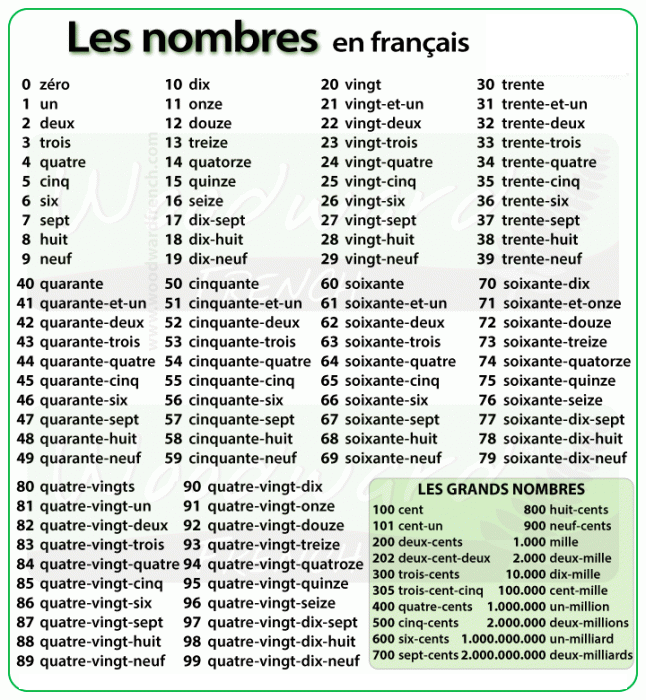 Écris en chiffres.Complète les séries.
a. dix, douze, ___________, ___________, ___________, ___________, __________, _________b. trois, six, ___________, ___________, ___________, ___________, __________, ___________c. quarante et un, cinquante et un, ___________, ___________, ___________, ___________3. Pierre et sa petite amie vont déjeuner dans un petit restaurant près du bureau où ils travaillent. Écris en lettres le prix des plats.
4. Écris ces numéros de téléphone en toutes lettres.
a. Luc: 06 45 16 98 27 _______________________________________________________________________________________b. Anne: 01 39 24 26 81 _____________________________________________________________________________________c. Raoul: 03 28 52 90 59 _____________________________________________________________________________________d. Cathy: 01 27 46 80 92 ____________________________________________________________________________________5. Écris en toutes lettres.
a. 5 + 4 = 9 ___________________________________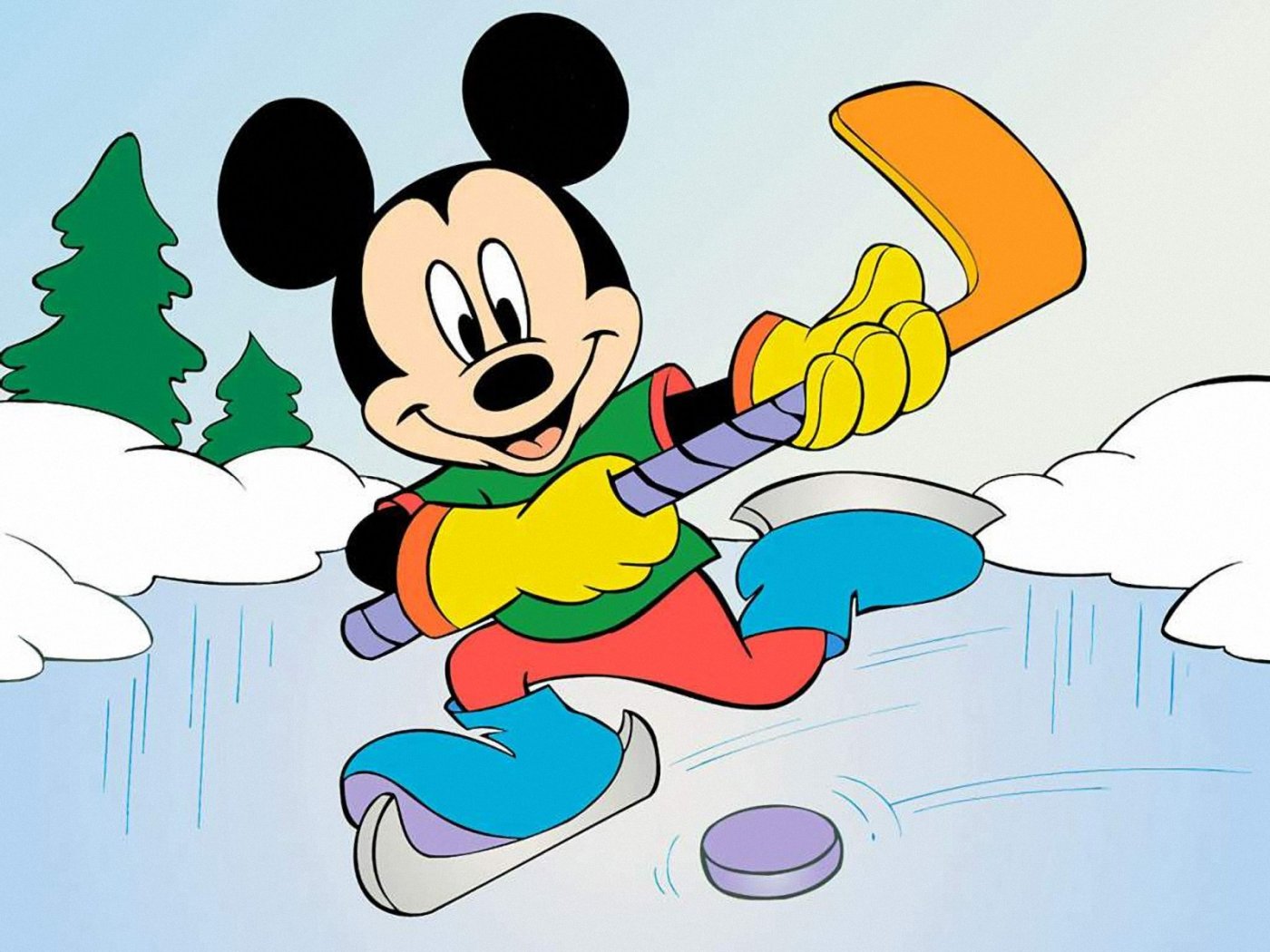 b. 10 + 6 = 16 ________________________________c. 12 + 7 = 19 ________________________________d. 14 + 26 = 40 ______________________________e. 29 + 41 = 70 ______________________________f. 50 + 30 = 80 _______________________________g. 63 + 28 = 91 _______________________________h. 76 + 24 = 100 ______________________________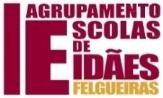 Année Scolaire                                                     2017/2018 FICHE DE TRAVAIL– FRANÇAIS Nº                                                            ème Année- Niveau Durée: 60m                                           Date: a. trois – ____________b. dix – ____________c. seize – ____________d. cent un – ____________e. soixante et onze – ____________f. quatre-vingt-treize – ___________EntréesFoie gras  – 6 €Salade mixte – 5 €Carottes râpées – 4 €PlatsPlat du jour – 9 €Steak frites – 16 €Saumon grillé – 13 €DessertsMousse au chocolat – 8 €Glace aux fraises – 7 €Salade de fruits – 6,50 €